附件报名方法    以下报名方式二选一即可。推荐使用方法一扫码完成报名；若手机操作不便，也可使用方法二。方法一（推荐）：2021年4月5日前用手机微信扫描下方二维码，点击“立即报名”，填写相关内容后“提交”即可完成报名工作。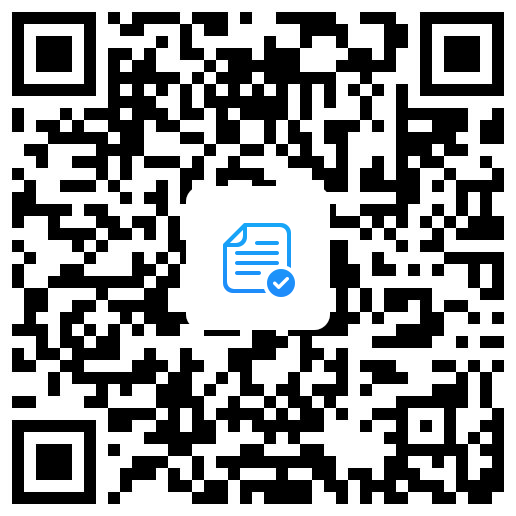 方法二：2021年4月5日前将下方回执单发送至研究会邮箱：zheyanhui2014@163.com回执单单位名称代表姓名若本人参会本人姓名性别性别部门及职位联系电话邮箱若本人参会若本人不能参加委托代表姓名性别性别部门及职位联系电话邮箱若本人不能参加参会类型第二届理事会第二次常务理事会会议第二届理事会第二次常务理事会会议第二届理事会第二次常务理事会会议第二届理事会第二次常务理事会会议第二届理事会第二次常务理事会会议□参会 □不参会参会类型第二届理事会第三次会议暨学术报告会第二届理事会第三次会议暨学术报告会第二届理事会第三次会议暨学术报告会第二届理事会第三次会议暨学术报告会第二届理事会第三次会议暨学术报告会□参会 □不参会参会类型第一届专家委员会成立大会第一届专家委员会成立大会第一届专家委员会成立大会第一届专家委员会成立大会第一届专家委员会成立大会□参回 □不参会住宿（杭州之江饭店，400元/间）4月9日晚4月9日晚□住宿    □单间  □标间□不住宿□住宿    □单间  □标间□不住宿□住宿    □单间  □标间□不住宿□住宿    □单间  □标间□不住宿住宿（杭州之江饭店，400元/间）4月10日晚4月10日晚□住宿    □单间  □标间□不住宿□住宿    □单间  □标间□不住宿□住宿    □单间  □标间□不住宿□住宿    □单间  □标间□不住宿备注（如有其它特殊需求，例如需额外预定司机或其他陪同人员房间等，请备注）（如有其它特殊需求，例如需额外预定司机或其他陪同人员房间等，请备注）（如有其它特殊需求，例如需额外预定司机或其他陪同人员房间等，请备注）（如有其它特殊需求，例如需额外预定司机或其他陪同人员房间等，请备注）（如有其它特殊需求，例如需额外预定司机或其他陪同人员房间等，请备注）（如有其它特殊需求，例如需额外预定司机或其他陪同人员房间等，请备注）